المملكة العربية السعودية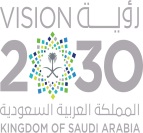 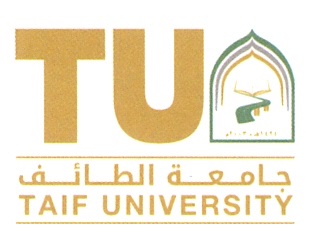 وزارة التعليـــــم جــــــامعــــة الطائـــــــــفالإدارة العامة لشؤون أعضاء هيئة التدريس والموظفين  ( قسم أعضاء هيئة التدريس )نموذج استحقاق بدل السكنياسر الزهراني		خاص بعضو هيئة التدريس المجدد لهإقـــــرار     أقر أنا الموقعـ/ ـه  أدناه بأن جميع البيانات والمعلومات التي دونتها في هذا النموذج صحيحة ومطابقة    للواقع ، وفي حالة وجود أي اختلاف فإنني أتحمل مسئوليته ومسئولية ما سيترتب عليه وللجامعة الحق الكامل في اتخاذ ما تراه بحقي .                                                          وعلى ذلك جرى التوقيع .                                                           الاســم :                                                                                     التوقيع :                                                                          التاريـخ:      /       /      14هـخاص بعضو هيئة التدريس المجدد لههل ( الزوج / الزوجة ) تعمل بالمملكة العربية السعودية ؟  نعم             لا حدد الجهة إذا كانت الإجابة بنعم :  ......................................................................               اسم ( الزوج / الزوجة )    .........................................رقم المنسوب (                       )                                                                           الاســم :                                                                                     التوقيع :                                                                          التاريـخ:      /       /      14هـمصادقة العميد على استحقاق بدل السكن مصادقة عميد /  ......................................................                                                           الاســم :                                                                                     التوقيع :                                                                          التاريـخ:      /       /      14هـ                            الختم 